TITLE OF PAPERSurname INITIALS1, Surname INITIALS1* and Surname INITIALS2 1Department, Faculty, University, Country2Department, Institute, Country*author@gmail.com (*Corresponding author’s email only)ABSTRACTAn abstract is a single paragraph, without subheadings, indentation or references. It should be an explicit summary of your presentation that states the problem, the objectives, the methods used, and the major results and conclusions. It should be single-spaced in 11-point Times New Roman. Do not include bullets/lists or references in the abstract. If there is a need to cite references, please provide the sources in brackets. Use only the SI units. Use a negative exponent (e.g. kgm-3) and do not indicate units as divisions (e.g. kg/m3). Chemical formulae should be written in standard form such as “CaCO3”, not as “CaCO3”. Use a zero before decimal points such as “0.45,” not “.45.” The first part of your abstract should state the problem or issue you set out to solve and explain your rationale for pursuing the research. The purpose of your study is to solve this problem and/or add to your discipline’s understanding of the issue. Your abstract should also describe the research methods. Next, your abstract should indicates the results or outcomes of the work you have done so far. Finally, your abstract should close with a statement of the project’s implications and contributions to its field. The content of the abstract will be the basis for acceptance of paper presentation at the international research conference. The abstracts will be peer-reviewed and authors will be informed about acceptance for presentation via email. Be sure to adhere to the word limitation for the abstract (175 -275 words). The abstract should be submitted in the format of MS Word (.doc or .docx) document. Keywords should be given leaving one-line space below this text.Keywords: single, paragraph, summarizes, words indentation (maximum 6 words)Themes: (1-3 most relevant themes from the conference tracks. Visit the website and refer the conference tracks indicated)** Please note that, this format is provided for informative abstract (complete abstract). Descriptive and critical abstracts are also welcomed and authors are encouraged to follow specific standards.BiographyPlease send your biography together with the abstract using the following format:Full namePosition /department/organization/countryBiography (word count should not exceed 50 words)Contact information (address, contact/mobile number, email address, Twitter account & LinkedIn account)Presentation Category: (Oral presentation/ Poster presentation/Virtual presentation)Author Category: (Students / Delegate)Name for the CertificateExample Biography: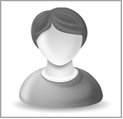 Paul Jonathan Dean, Faculty of Marketing Management,University of Wales Institute, Cardiff,United KingdomBiography: (Only 50 words)Since joining the University of Wales Cardiff, Jonathan has been involved with studies related to tourism related challenges and strategies in small Islands. Before joining University, Johnathan worked at a Research company as a senior researcher. Since 2011 Jonathan worked as a dean of Faculty of Marketing Management.Contact Information:Faculty of Marketing Management,University of Wales Institute Cardiff,No 10, Abbots RoadWales,United KingdomE6 1lfTel: +442078564753Email: paul@leapbis.infoTwitter: @paulLinkedIn: https://www.linkedin.com/in/paulCategory: Oral Presentation Presenter Category: (Students)Name for the Certificate: Paul JonathanReason(s) to attend the conference - Please give a number 1 – 10 (1 is the highest priority and 8 is the lowest priority)ReasonPriorityPublish My research paper in a journal or in the conference proceedingTo build a professional networkFinding a research partnerPresenting my research to an International Audience To get feedbacks to my research findings Participate to workshops and other career development programs To meet internationally recognized resource persons (conference keynoters, chair etc.)Travel and have a funWin awards and certificates Increase the knowledge about the field by listening to other presenters Other (Write your requirement)